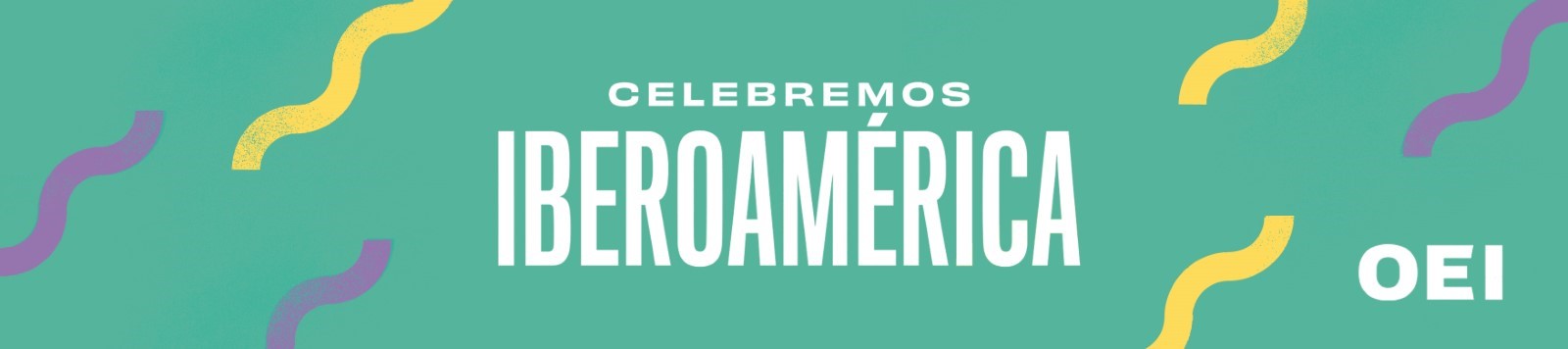 Con una treintena de actividades, la 2ª edición del CIB Fest anuncia su programación oficialEl eje de literatura contará con seis mesas redondas con escritores latinoamericanos; el ciclo de cine contemporáneo presentará películas destacadas de todos los países; además, habrá un eje de gastronomía con conferencias de voces expertas.Entre los invitados estarán el director colombiano Sergio Cabrera, las escritoras  Mónica Ojeda y Brenda Navarro, de Ecuador y México, o la directora general de Comercio y Hostelería del Ayuntamiento de Madrid, Concepción Díaz de Villegas. Celebremos Iberoamérica (CIB Fest), la iniciativa cultural de la Organización de Estados Iberoamericanos (OEI), tendrá lugar del 19 al 25 de septiembre en el Círculo de Bellas Artes, Casa de América e Instituto Cervantes. Madrid, 08 de septiembre de 2022 - La segunda edición del festival Celebremos Iberoamérica (CIB Fest), que realiza la Organización de Estados Iberoamericanos (OEI) y que se llevará a cabo del 19 al 25 de septiembre en tres sedes de Madrid, ya tiene confirmada su programación que, este año, girará en torno a tres ejes: literatura, cine y gastronomía.Con cerca de 30 actividades culturales, el festival tiene por objetivo reivindicar Madrid como capital Iberoamericana a través de una amplia programación que pondrá en valor la diversidad cultural de los países iberoamericanos en el corazón de la capital.Así, el eje de literatura contará con seis mesas redondas en las que tres escritores y un moderador conversarán sobre distintos temas en torno a la relación entre la literatura latinoamericana y la española. En esta ocasión, del 20 al 22 de septiembre, el Instituto Cervantes y el Círculo de Bellas Artes serán el punto de encuentro de escritores iberoamericanos, entre los cuales estarán la ecuatoriana Mónica Ojeda y la mexicana Brenda Navarro, entre otros provenientes de más de una docena de países iberoamericanos. El eje de gastronomía contará con dos ponencias magistrales, cinco mesas redondas y una visita a los mercados que se desarrollarán en Casa de América y el Mercado de La Paz. Así, del 21 al 23 de septiembre, se contextualizará la relevancia de la cultura culinaria iberoamericana, y de cómo en la actualidad existe una correlación entre este y otros sectores como la salud, la educación, el turismo y la economía. La inauguración de las jornadas de gastronomía estará a cargo de la directora general de Comercio y Hostelería del Ayuntamiento de Madrid, Concepción Díaz de Villegas, quien impartirá una ponencia magistral sobre la diversidad patrimonial gastronómica en relación a los mercados de Madrid. El ciclo de cine acercará las obras de directoras y directores de diversos países iberoamericanos, que se proyectarán en la emblemática Sala Cine Estudio del Círculo de Bellas Artes. Una de las piezas destacadas será À Beira do Caminho del director brasileño Breno Silveira, quien falleció este año durante el rodaje de su última película. Además, la proyección del filme Golpe de estadio contará con la presencia de su director, el reconocido director colombiano Sergio Cabrera. Los accesos al ciclo de cine y a los eventos de gastronomía serán libres hasta completar aforo. Las entradas para las películas se retiran en taquilla una hora antes (máximo dos entradas por persona). Para cada una de las mesas redondas de literatura, será necesaria la inscripción previa a través de un enlace ya disponible en cada evento en la web de la OEI. Consulta aquí la programación completa 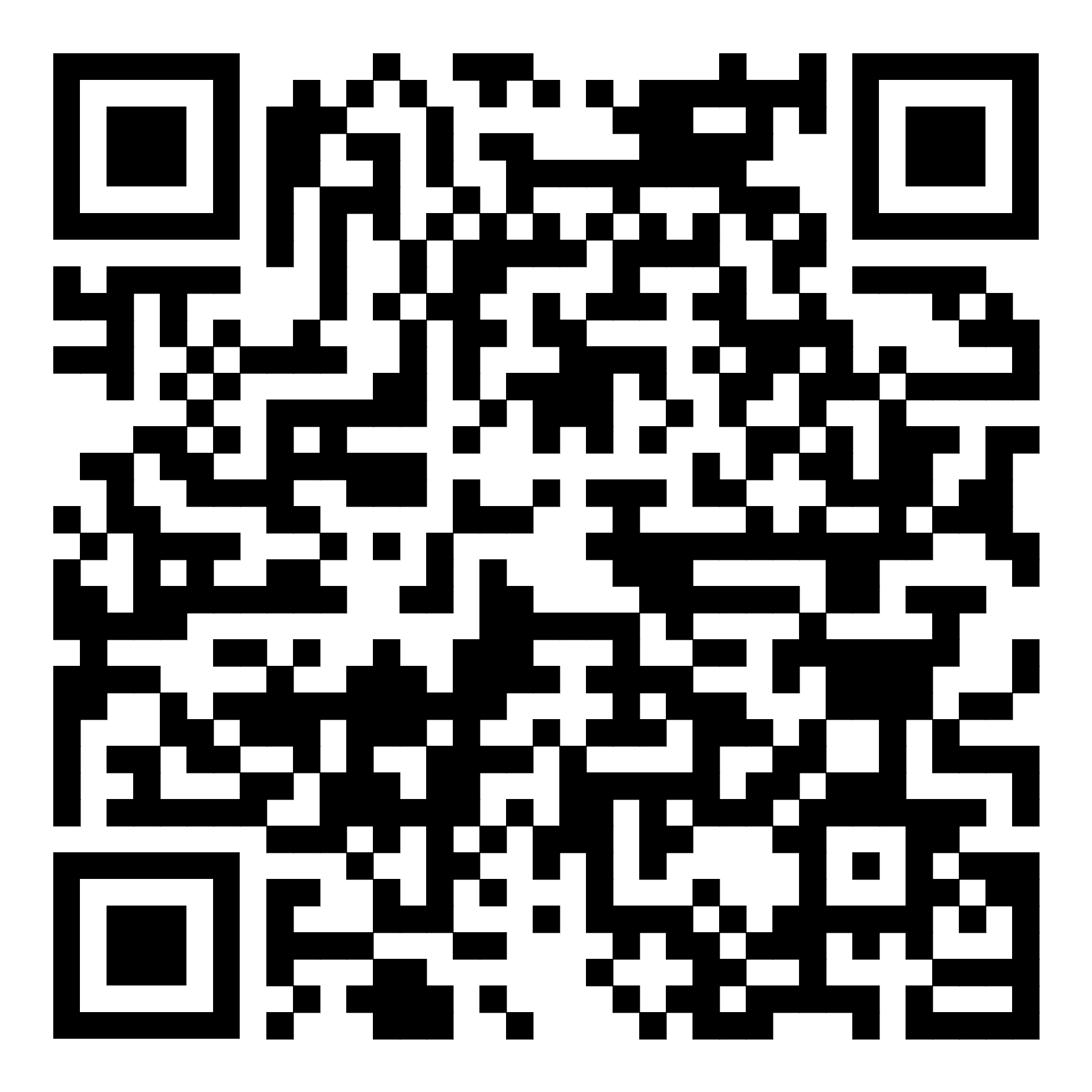 Descarga aquí los materiales de p	rensa  Sobre Celebremos Iberoamérica (CIB Fest) Celebremos Iberoamérica (CIB Fest) es una iniciativa cultural de la Organización de Estados Iberoamericanos (OEI) en colaboración con las embajadas iberoamericanas, Casa de América, Círculo de Bellas Artes e Instituto Cervantes, el apoyo del Ayuntamiento de Madrid, la Academia Iberoamericana de Gastronomía, el Instituto Mexicano de Cinematografía, el Instituto Caro y Cuervo, Air Europa, además del patrocinio de UCCI y el apoyo de Agencia EFE y RTVE como media partners. Madrid acoge nuevamente esta segunda edición alrededor de 3 ejes: cine, literatura, gastronomía, con el objetivo de poner en valor la diversidad cultural de los países iberoamericanos. Diversas mesas redondas, ponencias, proyecciones cinematográficas y demás actividades, lideradas por grandes profesionales y entendidos del sector se llevarán a cabo del 19 al 25 de septiembre en el Círculo de Bellas Artes, Casa de América e Instituto Cervantes.